Energy Price Formation Sr. Task Force PJM Conference and Training CenterJanuary 4, 20199:00 p.m. – 4:00 p.m. EPT
Administration (9:00-9:30)Mr. Dave Anders and Mr. Vijay Shah will provide announcements, review the Anti-trust, Code of Conduct and PJM meeting guidelines policies and perform in-room roll-call The Senior Task Force will be asked to approve draft minutes from the December 14, 2018 Energy Price Formation Senior Task Force (EPFSTF) meeting.PJM Comprehensive Package (9:30 – 12:30)PJM will provide more details of the comprehensive package for Reserve pricing reform for the below topics.A. Use of $2000 Penalty Factor for Operating Reserve Demand Curve B. Day-Ahead Operating Reserve Demand CurveC. Reserve Products InteractionD. Basics of 30 minute Reserves Proposals & Amendments (1:00 – 2:45)Dr. Joseph Bowring, Monitoring Analytics, will present more details of the IMM proposal regarding proposed reserve market enhancements Mr. James Wilson, Wilson Energy Economics, will provide details on the proposed 7th component to add to the comprehensive package Mr. Frederick Heinle, Office of the People’s Counsel – District of Columbia, will review DC OPC’s proposal regarding proposed reserve market enhancements Mr. David Scarpignato, Calpine, will review Calpine’s proposal regarding proposed reserve market enhancements  Path Forward (2:45 – 3:15)Mr. Dave Anders will lead a discussion around the latest work plan for EPFSTF, highlighting remaining meeting schedule and also discuss potential polling for the Task Force. Author: Vijay Shah Antitrust:You may not discuss any topics that violate, or that might appear to violate, the antitrust laws including but not limited to agreements between or among competitors regarding prices, bid and offer practices, availability of service, product design, terms of sale, division of markets, allocation of customers or any other activity that might unreasonably restrain competition.  If any of these items are discussed the chair will re-direct the conversation.  If the conversation still persists, parties will be asked to leave the meeting or the meeting will be adjourned.Code of Conduct:As a mandatory condition of attendance at today's meeting, attendees agree to adhere to the PJM Code of Conduct as detailed in PJM Manual M-34 section 4.5, including, but not limited to, participants' responsibilities and rules regarding the dissemination of meeting discussion and materials.Public Meetings/Media Participation: Unless otherwise noted, PJM stakeholder meetings are open to the public and to members of the media. Members of the media are asked to announce their attendance at all PJM stakeholder meetings at the beginning of the meeting or at the point they join a meeting already in progress. Members of the Media are reminded that speakers at PJM meetings cannot be quoted without explicit permission from the speaker. PJM Members are reminded that "detailed transcriptional meeting notes" and white board notes from "brainstorming sessions" shall not be disseminated. Stakeholders are also not allowed to create audio, video or online recordings of PJM meetings. PJM may create audio, video or online recordings of stakeholder meetings for internal and training purposes, and your participation at such meetings indicates your consent to the same.Participant Identification in WebEx:When logging into the WebEx desktop client, please enter your real first and last name as well as a valid email address. Be sure to select the “call me” option.PJM support staff continuously monitors WebEx connections during stakeholder meetings. Anonymous users or those using false usernames or emails will be dropped from the teleconference.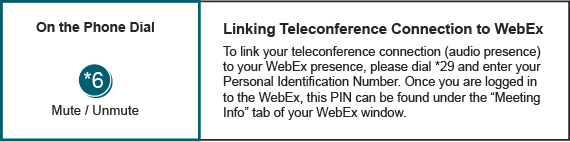 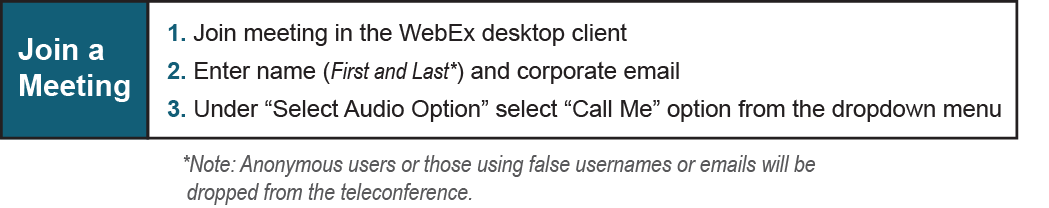 Future Agenda Items Future Agenda Items Future Agenda Items Future Meeting DatesFuture Meeting DatesFuture Meeting DatesJanuary     11, 2019 9:00 a.m.PJM Conference & Training Center/ WebExJanuary     17, 2019 9:00 a.m.PJM Conference & Training Center/ WebExJanuary     23, 2019 9:00 a.m.PJM Conference & Training Center/ WebEx